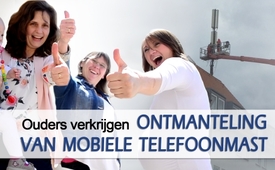 Ouders verkrijgen ontmanteling van mobiele telefoonmast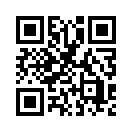 Tien jaar geleden werd in de stad Ripon (Californië) een mobiele mast midden op een schoolterrein geïnstalleerd, hoewel het stadsreglement een afstand van 450 meter tot scholen aanbeveelt. Als gevolg hiervan ontwikkelde er zich bij vier leerlingen en drie leraren kanker.Drie jaar geleden werd in de stad Ripon (Californië) een mobiele mast midden op een schoolterrein geïnstalleerd, hoewel het stadsreglement een afstand van 450 meter tot scholen aanbeveelt. Als gevolg hiervan ontwikkelde er zich bij vier leerlingen en drie leraren kanker. In andere scholen in dezelfde stad was er echter geen kanker. Begin maart 2019 vroegen ongeveer 200 ouders van de 400 leerlingen aan de schoolautoriteiten om de gsm-mast te verwijderen. Sommige ouders hebben zelfs hun kinderen van school gehaald. De voorzitter van het schoolbestuur legde uit dat de zendmast binnen de "veilige grenzen" uitzond. De ouders hebben een onafhankelijk bedrijf opdracht gegeven om de stralingswaarden van de GSM-mast te meten. Dit bedrijf heeft op het schoolterrein een veel hoger stralingsniveau gemeten dan wat het bedrijf in opdracht van de eigenaar van de zendmast noteerde. Volgens Eric Windheim, hun specialist op het gebied van elektromagnetische straling, was de mast heel gevaarlijk omdat hij ook enkele kilometers lange WLAN-frequenties kon uitzenden. Op 25 maart 2019 kondigde de eigenaar van de mast aan dat hij de bezorgdheid van de ouders begreep en zo snel mogelijk een oplossing zou zoeken om de GSM-mast te verwijderen. Dit alles laat zien dat het de moeite waard is om gezamenlijk stand te houden en in te gaan tegen de intimidatie van hogere instanties.door pm.Bronnen:https://www.parents.com/news/could-a-cell-tower-near-your-kids-school-cause-cancer-these-parents-think-so/
https://mdsafetech.org/2019/03/25/cell-tower-to-be-removed-after-4th-ripon-student-diagnosed-with-cancer/Dit zou u ook kunnen interesseren:#5G-Mobiele-Communicatie - Mobiele Communicatie - www.kla.tv/5G-nl

#Kanker - www.kla.tv/Kanker-nlKla.TV – Het andere nieuws ... vrij – onafhankelijk – ongecensureerd ...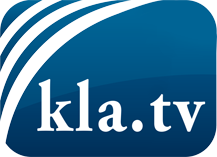 wat de media niet zouden moeten verzwijgen ...zelden gehoord van het volk, voor het volk ...nieuwsupdate elke 3 dagen vanaf 19:45 uur op www.kla.tv/nlHet is de moeite waard om het bij te houden!Gratis abonnement nieuwsbrief 2-wekelijks per E-Mail
verkrijgt u op: www.kla.tv/abo-nlKennisgeving:Tegenstemmen worden helaas steeds weer gecensureerd en onderdrukt. Zolang wij niet volgens de belangen en ideologieën van de kartelmedia journalistiek bedrijven, moeten wij er elk moment op bedacht zijn, dat er voorwendselen zullen worden gezocht om Kla.TV te blokkeren of te benadelen.Verbindt u daarom vandaag nog internetonafhankelijk met het netwerk!
Klickt u hier: www.kla.tv/vernetzung&lang=nlLicence:    Creative Commons-Licentie met naamgeving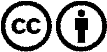 Verspreiding en herbewerking is met naamgeving gewenst! Het materiaal mag echter niet uit de context gehaald gepresenteerd worden.
Met openbaar geld (GEZ, ...) gefinancierde instituties is het gebruik hiervan zonder overleg verboden.Schendingen kunnen strafrechtelijk vervolgd worden.